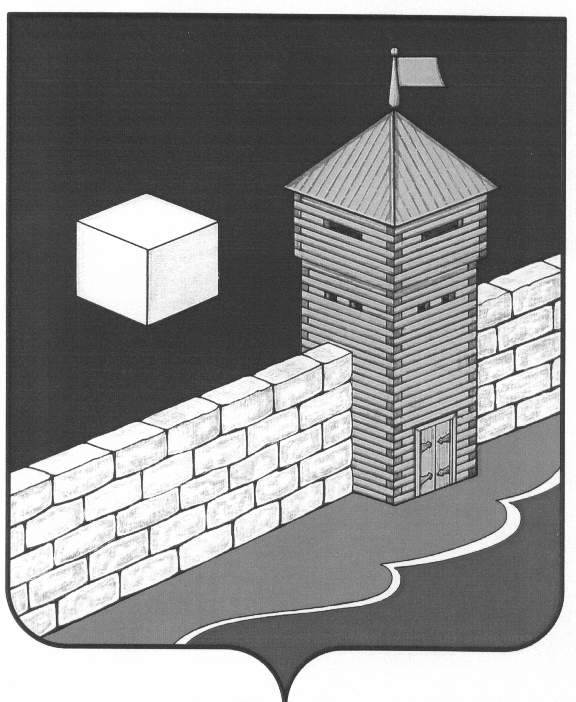 АДМИНИСТРАЦИЯ НОВОБАТУРИНСКОГО СЕЛЬСКОГО ПОСЕЛЕНИЯ                                                            ПОСТАНОВЛЕН 456573, п. Новобатурино Еткульского района, Челябинской области, ул. Центральная,4 тел, факс 83514599368 « 21» сентября  2016 год  № 51  п. Новобатурино                                                                                     Об утверждении  Программы комплексного развития социальной инфраструктуры Новобатуринского сельского поселения на 2016-2032 годы          В соответствии с Градостроительным кодексом Российской Федерации, Федеральным законом от 06.10.2003г. № 131-ФЗ «Об общих принципах организации местного самоуправления в Российской Федерации», Постановления Правительства РФ от 1 октября 2015 г. N 1050 "Об утверждении требований к программам комплексного развития социальной инфраструктуры поселений, городских округов", Устава Еткульского сельского поселения, администрация Новобатуринского сельского поселения                                              ПОСТАНОВЛЯЕТ: Утвердить Программу комплексного развития социальной инфраструктуры Новобатуринского сельского поселения Еткульского муниципального района Челябинской области на 2016-2032 гг. ( прилагается)Контроль за исполнением настоящего постановления оставляю за собой.Глава Новобатуринскогосельского поселения                                     А.М. АбдулинПРОГРАММА КОМПЛЕКСНОГО РАЗВИТИЯ СОЦИАЛЬНОЙ ИНФРАСТРУКТУРЫ  НОВОБАТУРИНСКОГО СЕЛЬСКОГО ПОСЕЛЕНИЯ  ЕТКУЛЬСКОГО МУНИЦИПАЛЬНОГО РАЙОНА ЧЕЛЯБИНСКОЙ ОБЛАСТИна  2016- 2032 гг.2016г.Паспорт программы  «Комплексного развития социальной инфраструктуры Новобатуринского сельского поселения Еткульского муниципального района Челябинской области 2016-2032 годы»Характеристика существующего состояния социальной инфраструктуры Общая площадь Новобатуринского сельского поселения составляет  23,68 кв.км. Численность населения по данным на 01.01.2016 года составила  676 чел. В состав поселения входит п. Новобатурино, он же и является административным центром.Административное делениеНовобатуринское сельское поселение включает в себя 1 населенный пункт, с центром п. НовобатуриноДемографическая ситуация Общая  численность  населения Новобатуринского сельского поселения на 01.01.2016 года  составила 676 человек. Численность  трудоспособного  возраста  составляет 341 человек (50% от общей  численности). Пенсионеры составляют 28,3%  населения. Демографическая ситуация в Новобатуринском сельском поселении в 2016 году ухудшилась по сравнению с предыдущими периодами,  число родившихся не превышает число умерших. Баланс  населения  также не  улучшается, из-за превышения числа убывших, над числом прибывших на территорию поселения.  Короткая продолжительность жизни, невысокая рождаемость, объясняется следующими факторами: многократным повышением стоимости самообеспечения (питание, лечение, лекарства, одежда). С развалом экономики в  период перестройки, произошел  развал социальной инфраструктуры на селе, обанкротилась ранее крупные сельскохозяйственные предприятия, появилась безработица, резко снизились доходы населения. КультураПредоставление услуг населению в области культуры в Новобатуринском сельском поселении осуществляют:- Дом Культуры  п. Новобатурино, ул. Центральная,1- библиотека п. Новобатурино, ул. Центральная,1 В Доме культуры Новобатуринского сельского поселения созданы взрослые и детские коллективы, работают кружки для взрослых и детей различных направлений: театральные, танцевальные, музыкальные и т.д. Одним из основных направлений работы  является работа по организации досуга детей и подростков, это: проведение интеллектуальных игр, дней молодежи, уличных и настольных игр, различных спартакиад, соревнований по военно-прикладным видам спорта.Задача в культурно-досуговых учреждениях - вводить инновационные формы организации досуга населения и  увеличить процент охвата населения. Проведение этих мероприятий позволит увеличить обеспеченность населения сельского поселения культурно-досуговыми учреждениями и качеством услуг.Физическая культура и спортВ Новобатуринском сельском поселении ведется спортивная работа в секции При школе имеется стадион, где проводятся игры и соревнования по волейболу, баскетболу, футболу, военно-спортивные соревнования и т.д.В зимний период любимыми видами спорта среди населения является катание на лыжах. Поселение достойно представляет многие виды спорта на районных соревнованиях. Проблемы в области развития физкультуры и спорта: необходима разработка стратегии, стратегического плана и программы развития физической культуры и спорта, оснащение спортивного зала и стадиона новым спортивным инвентарем. Перечни мероприятий (инвестиционных проектов) по реконструкции объектов социальной инфраструктуры Новобатуринского сельского поселенияПрограммные мероприятия, а также необходимые для их реализации ресурсы, обозначенные в Программе,  могут ежегодно корректироваться и дополняться в зависимости от складывающейся ситуации, изменения внутренних и внешних условий.Ресурсное обеспечение программы.     Финансирование мероприятий Программы осуществляется за счет средств бюджета Новобатуринского  сельского поселения, а так же за счет средств инвесторов. Прогнозный общий объем финансирования Программы на период 2016-2032 годов составляет 8000,00 тыс. Руб., в том числе по годам:Объёмы финансирования Программы на 2016-2032 годы за счёт средств бюджета сельского поселения носят прогнозный характер и подлежат ежегодному уточнению в установленном порядке при формировании проекта местного бюджета сельского поселения на очередной финансовый год, исходя из фактического объема дополнительных поступлений в бюджет. На реализацию мероприятий могут привлекаться также другие источники.Целевые индикаторы программыИндикаторами, характеризующими успешность реализации Программы, станут:- привлечение широких масс населения к занятиям спортом и культивирование здорового образа жизни за счет реконструкции и ремонта спортивных сооружений; - улучшение условий проживания населения за счет строительства, реконструкции и ремонта объектов социальной инфраструктуры, мест массового отдыха и рекреации.5.   Оценка эффективности мероприятий Программы   Выполнение включённых в Программу организационных мероприятий и инвестиционных проектов, позволит достичь социального развития  Новобатуринского сельского поселения в 2016 году по отношению к 2032 году.Ожидаемые результаты:За период осуществления Программы будет создана база для реализации стратегических направлений развития поселения, что позволит ей достичь высокого уровня социального развития:1.       улучшение культурно-досуговой  деятельности будет способствовать формированию здорового образа жизни среди населения;2.     повышения благоустройства поселения;  3.     привлечения внебюджетных инвестиций в экономику поселения;  Предложения по совершенствованию нормативно-правового и информационного обеспечения развития социальной инфраструктуры, направленные на достижение целевых показателей программы.            Для обеспечения условий  успешного выполнения мероприятий  Программы, необходимо на уровне поселения разрабатывать механизмы, способствующие эффективному протеканию процессов реализации Программы. К числу таких механизмов относится  совокупность необходимых нормативно-правовых актов, организационных, финансово-экономических,  кадровых и других мероприятий, составляющих условия и предпосылки  успешного выполнения мероприятий Программы и достижения целей социального развития сельского поселения.Наименование программы: Программа  комплексного развития социальной инфраструктуры Новобатуринского сельского поселения Еткульского муниципального района Челябинской области 2016-2032 годыОснование разработки программы:Градостроительный Кодекс Российской Федерации,Федеральный Закон № 131-ФЗ от 06.10.2003 «Об общих принципах организации местного самоуправления в Российской Федерации»,Постановления Правительства РФ от 1 октября 2015 г. N 1050 "Об утверждении требований к программам комплексного развития социальной инфраструктуры поселений, городских округов",Устав Новобатуринского сельского поселения Еткульского муниципального района Челябинской области.Заказчик программы:
Разработчик программы:Администрация  Новобатуринского сельского поселения Еткульского муниципального района Челябинской областиАдминистрация Новобатуринского сельского поселения Еткульского муниципального района Челябинской областиОсновная цель программы:Развитие социальной инфраструктуры Новобатуринского сельского поселения Еткульского муниципального района Челябинской областиЗадачи программы:1. Развитие социальной инфраструктуры культуры.2. Сохранение объектов культуры и активизация культурной деятельности;3.Содействие в привлечении молодых специалистов в поселение (работников культуры, муниципальных служащих);4. Содействие в обеспечении социальной поддержки слабозащищенным слоям населения.Целевые показатели (индикаторы) программыИндикаторами, характеризующими успешность реализации Программы, станут:- показатели ежегодного сокращения миграционного оттока населения; - повышение уровня здоровья населения.-  повышение культурного развития  населения.Сроки реализации Программы:2016 - 2032 годПеречень подпрограмм и основных мероприятийРеконструкция зрительного зала и отопительной системы Дома культуры п. Новобатурино; реконструкция стадиона СОШ п. Новобатурино; капитальный ремонт библиотеки; установка и обустройство детской площадки между Домом культуры и СОШ. Основные исполнители программы:- Администрация  Новобатуринского сельского поселения Еткульского муниципального района Челябинской области- предприятия, организации, предприниматели Новобатуринского сельского поселения Источники финансирования Программы (млн. руб.)Прогнозный общий объем финансирования Программы на период 2016-2032 годов составляет 8000,00 тыс. Руб., в том числе по годам:2016 год -   02017 год -   500,00   рублей; 2018 год -   500,00  рублей; 2019 год -   500,00  рублей;2020 год -   500,00  рублей2021 год -   500,00  рублей2022-2032 годы – 5500,00 рублейФинансирование входящих в Программу мероприятий осуществляется за счет средств бюджета  Новобатуринского сельского поселения и за счет средств инвесторов.Ожидаемые результаты реализации программыПовышение уровня жизни и закрепление населения квалифицированными трудовыми ресурсами.  Создание условий для занятия спортом.Наименование поселения Наименование населенных пунктов, входящих в состав поселенияЧисленность населения населенного пункта, чел.Администрация Новобатуринского сельского поселения П. Новобатурино676№НаименованиеУлица№ домаМощность,м2 площ. полаСостояние123457Спортивный зал СОШ Центральная3152УдовлетворительноеСтадион СОШ Центральная3500Удовлетворительное№п/пНаименование мероприятияНаименование объекта ( местонахождение)Ответственный исполнительИсточники финансированияСумма тыс. рублейГоды реализации1Приобретение  нового звукового акустического оборудования в Дом культуры.ДК п. Новобатурино, ул. Центральная,1Директор ДК, глава поселениябюджет поселения, бюджет района, средства инвесторов и предпринимателей500,002017-20322Капитальный ремонт зрительного зала Дома культуры  (монтаж подвесного потолка, ремонт пола, замена осветительной аппаратуры).ДК п. Новобатурино, ул. Центральная,1Директор ДК, глава поселениябюджет поселения, бюджет района, средства инвесторов и предпринимателей3500,002017-20323Установка современных средств  пожаротушения и системы пожарной сигнализации.ДК п. Новобатурино, ул. Центральная,1Директор ДК, глава поселениябюджет поселения, бюджет района, средства инвесторов и предпринимателей1500,002017-20324Капитальный ремонт модульной библиотеки п. Новобатурино и обновление компьютерной техники.Библиотека в ДК  п. Новобатурино, ул. Центральная,1Директор библиотеки,  глава поселениябюджет поселения, бюджет района, средства инвесторов и предпринимателей500,002017-20325Реконструкция спортивного стадиона на территории СОШ п. Новобатурино( обустройство беговой дорожки из современного материала, обустройство футбольного поля с установкой стационарных игровых ворот, обустройство песочного покрытия поля, обустройство спортивной площадки СОШ с установкой  снарядов для силового многоборья).СОШ п. Новобатурино, ул. Центральная,3Директор школы,  глава поселениябюджет поселения, бюджет района, средства инвесторов и предпринимателей, благотворительная помощь. 1000,002017-20326Установка и обустройство детской игровой площадки между зданием Дома культуры и СОШ п. Новобатурино.П. Новобатурино, ул. Центральная,1Глава поселениябюджет поселения, бюджет района, средства инвесторов и предпринимателей, благотворительная помощь. 1000,002017-2032N 
п/пИсточник 
финансирования2016 год, 
тыс. руб.2016 год, 
тыс. руб.2017 год, 
тыс. руб.2017 год, 
тыс. руб.2018 год, 
тыс. руб.2018 год, 
тыс. руб.2019 год, 
тыс. руб.2020год, 
тыс. руб.2021год, 
тыс. руб2022-2032 год, 
тыс. руб1.бюджет Новобатуринского сельского поселения00500,00500,00500,00500,00500,00500,00500,005000,002.доп. источники000000000500,00ВСЕГО:00500,00500,00500,00500,00500,00500,00500,05500,00